.32 count intro after heavy beatSec. 1 (1-8)       Rhumba BoxSec. 2 (9-16)    Side, Together, ¼ , Pause, Step, ¼ , Cross, PauseSec. 3 (17-24)  Weave, Kick, Behind, Side, CrossSec. 4 (25-32)  Kick, Behind, Side, Step, Step, ¼ Turn LTAG:  After wall 3 facing 9:00 and then again after wall 9 facing 3:00Basic Bachata – Go to the R on the first 4 counts back to the L on 5-8Side, together, side, touch(with hip lift), Side, together, side, touch (with hip lift)END OF DANCE!    HAVE FUN!Please do not alter this step sheet in any way. If you would like to use on your website please make sure it is in its original format and include all contact details on this script.Video rights assigned to choreographer. dancinfreedonna@gmail.com - www.dancinfree.comAll rights reserved.Bad Girl That Girl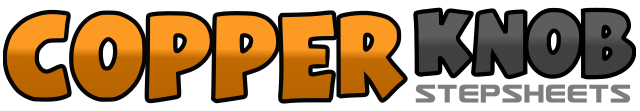 .......Count:32Wall:4Level:Improver.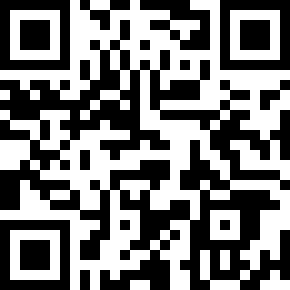 Choreographer:Donna Manning (USA) - September 2013Donna Manning (USA) - September 2013Donna Manning (USA) - September 2013Donna Manning (USA) - September 2013Donna Manning (USA) - September 2013.Music:That Girl - Jennifer NettlesThat Girl - Jennifer NettlesThat Girl - Jennifer NettlesThat Girl - Jennifer NettlesThat Girl - Jennifer Nettles........1,2,3,4Step R to R side, Step L together with R, Step R back, pause on 4 as you slide L to R5,6,7,8Step L to L side, Step R together with L, Step L fwrd, touch R to L   (12:00)1,2,3,4Step R to R side, L together with R, ¼ turn R stepping R fwrd, pause     (3:00)5,6,7,8Step L fwrd, ¼ turn R, Cross L over R, pause    (6:00)1,2,3,4R to R side, L behind R, R to R side, L cross over R     (6:00)5,6,7,8Kick R to diagonal (7:30), Step R behind L, L to L side, Cross R over L  (6:00)1,2,3,4Kick L to diagonal (4:30), Step L behind R, R to R side, Step L fwrd5, 6-7-8Step R fwrd on 5,  as you hip roll counterclockwise ¼ turn L for 6-7 taking weight to L on 8 (3:00)